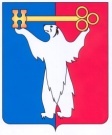 АДМИНИСТРАЦИЯ ГОРОДА НОРИЛЬСКАКРАСНОЯРСКОГО КРАЯРАСПОРЯЖЕНИЕ25.11.2022	                                         г. Норильск 				        № 7750О внесении изменений в распоряжение Администрации города Норильска 
от 14.03.2014 № 1266 В целях урегулирования отдельных вопросов, связанных с компетенцией Управления по персоналу Администрации города Норильска,1. Внести в Положение об Управлении по персоналу Администрации города Норильска, утвержденное распоряжением Администрации города Норильска от 14.03.2014 № 1266 (далее – Положение), следующие изменения:1.1. пункт 3.2.18 Положения изложить в следующей редакции:«3.2.18. Осуществляет организацию профессиональной переподготовки и повышения квалификации работников Администрации города Норильска (далее – обучение), за исключением обучения в области гражданской обороны и мобилизационной подготовки.».1.2. дополнить Положение пунктом 3.2.181 следующего содержания:«3.2.181. Оказывает содействие Управлению по делам гражданской обороны и чрезвычайным ситуациям Администрации города Норильска и мобилизационному отделу Администрации города Норильска в реализации организационных мероприятий, связанных с обучением в области гражданской обороны и мобилизационной подготовки.». 2. Разместить настоящее распоряжение на официальном сайте муниципального образования город Норильск.Глава города Норильска 							            Д.В. Карасев